Томская область Администрация закрытого административно-территориального образования СеверскУправление образованияМуниципальное бюджетное общеобразовательное учреждение«Средняя общеобразовательная школа № 89». Северск, Томская область, ул. Строителей, 38телефон и факс 8 (382-3) 54-17-75; sch89@sibmail.com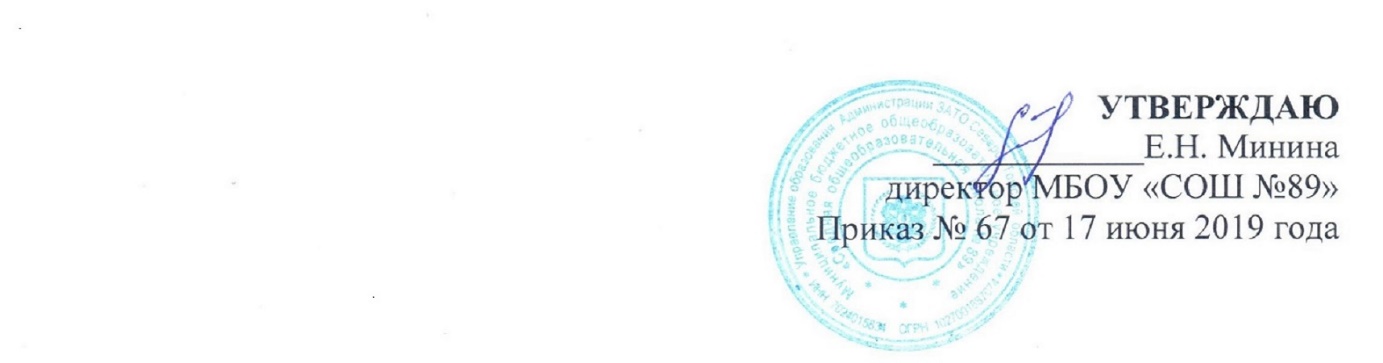 РАБОЧАЯ ПРОГРАММА «Химия 10 класс» Составитель: М.Б. Фомина2019- 2020 учебный год Содержание Пояснительная записка.Рабочая программа по химии разработана в соответствии с ФГОС ООО, на основе авторской программы Габриеляна О.С., ориентирована на учебное пособие «Химия  10» О.С. Габриелян, И.Г. Остроумов, С.А. Сладков.Цели учебного предмета: формирование у обучающихся умения видеть и понимать ценность образования,      значимость химического знания для каждого человека, независимо от его        профессиональной деятельности; умений различать факты и оценки, сравнивать оценочные выводы, видеть их связь с критериями оценок и связь критериев с определенной системой ценностей, формулировать и обосновывать собственную позицию;формирование у обучающихся целостного представления о мире и роли химии в создании современной естественнонаучной картины мира; умения объяснять объекты и процессы окружающей действительности – природной, социальной, культурной, технической среды,  используя для этого химические знания;приобретение обучающимися опыта разнообразной деятельности, опыта познания и самопознания; ключевых навыков (ключевых компетентностей), имеющих универсальное значение для различных видов деятельности — навыков решения проблем, принятия решений, поиска, анализа и обработки информации, коммуникативных навыков, навыков измерений, навыков сотрудничества, навыков безопасного обращения с веществами в повседневной жизни.Задачи учебного предмета: Образовательные:формирование у учащихся химической картины мира как органической части его целостной естественнонаучной картины;познаваемость веществ и закономерностей протекания химических реакций;объективность и познаваемость законов природы; взаимосвязь науки и практики; требования практики – движущая сила развития науки;необходимость развития химической науки для химизации народного хозяйства; решение глобальных проблем современности.Развивающие:формирование  важнейших логических операций мышления ( анализ, синтез, обобщение, конкретизация, сравнение и т.д.);формирование  познавательных интересов, творческих способностей в процессе приобретения знаний и умений по химии с использованием различных источников информации и современных информационных технологий; формирование и развитие практических умений: овладение определенными способами деятельности, связанными с познанием веществ и химических явлений; проводить химический эксперимент в соответствии с правилами техники безопасности.Воспитательные:воспитание убежденности в необходимости применения полученных знаний и умений для безопасной работы с веществами и материалами на производстве и в быту;воспитание убежденности в позитивной роли химии в жизни современного общества, необходимости химически грамотного отношения к своему здоровью и окружающей среде.Планируемые результаты изучения учебного предметаПрограмма позволяет добиваться следующих результатов освоения образовательной программы основного общего образования:Личностные:сформированное чувство гордости за российскую химическую науку, гуманизм, целеустремленность; готовность к осознанному выбору дальнейшей образовательной и профессиональной траектории;умение управлять своей познавательной деятельностью. Метапредметные:использование умений и навыков различных видов познавательной деятельности, применение основных методов познания (системно-информационный анализ, моделирование) для изучения различных сторон окружающей действительности;использование основных интеллектуальных операций: формулирование гипотез, анализ и синтез, сравнение, обобщение, систематизация, выявление причинно-следственных связей, поиск аналогов;умение генерировать идеи и определять средства, необходимые для их реализации;умения определять цели и задачи деятельности, выбирать средства достижения цели, применять их на практике;использование различных источников для получения химической информации, понимание зависимости содержания и формы представления информации от целей коммуникации и адресата.Предметные:давать определения изученным понятиям;описывать демонстрационные и самостоятельно проведенные эксперименты, используя для этого естественный (русский, родной) язык и язык химии;описывать и различать изученные классы неорганических и органических соединений;делать выводы и умозаключения из наблюдений, изученных химических закономерностей, прогнозировать свойства неизученных веществ по аналогии со свойствами изученных;интегрировать химическую информацию, полученную из других источников;анализировать и оценивать последствия для окружающей среды  бытовой и производственной деятельности человека, связанной с переработкой веществ.Ученик научится:соблюдать правила техники безопасности;  различать предметы органической и неорганической химии, минеральные и органические вещества; классифицировать органические вещества по их происхождению; отражать состав и строение органических соединений с помощью структурных формул и моделировать их молекулы; различать понятия «изомер» и «гомолог»; называть изученные положения теории химического строения органических соединений; характеризовать состав и основные направления использования и переработки природного газа; называть органические вещества по международной номенклатуре, характеризовать строение и свойства важнейших представителей;устанавливать взаимосвязь между составом, строением и свойствами органического вещества; описывать генетические связи между классами органических веществ.        Ученик получит возможность научиться:правилам экологически грамотного поведения и безопасного обращения с природным газом в быту; использовать приобретенные знания для экологически грамотного поведения в окружающей среде;Проводить рефлексию собственных достижений в познании химии углеводородов, а         также кислород- и азотсодержащих органических веществ;Анализировать результаты своего обучения  и  выстраивать пути достижения желаемого уровня успешности.Содержание учебного предмета10 класс (1 ч в неделю, всего 34 ч) Введение (1 ч) Предмет органической химии. Сравнение органических соединений с неорганическими. Природные, искусственные и синтетические соединения.Тема 1.    Теория строения органических соединений (2 ч) Валентность. Химическое строение как порядок соединения атомов в молекуле согласно их валентности. Основные положения теории химического строения органических соединений. Понятие о гомологии и гомологах, изомерии и изомерах. Химические формулы и модели молекул в органической химии.  Демонстрации. Модели молекул гомологов и изомеров органических соединений.Тема 2.   Углеводороды и их природные источники (8 ч) Природный газ. Алканы. Природный газ как топливо.  Гомологический ряд, изомерия и номенклатура алканов. Химические свойства алканов (на примере метана и этана): горение, замещение, разложение и дегидрирование. Применение алканов на основе свойств. Алкены. Этилен, его получение (дегидрированием этана и дегидратацией этанола). Химические свойства этилена: горение, качественные реакции, гидратация, полимеризация. Полиэтилен, его свойства и применение. Применение этилена на основе свойств. Алкадиены и каучуки. Понятие об алкадиенах как углеводородах с двумя двойными связями. Химические свойства бутадиена - 1,3 и изопрена: обесцвечивание бромной воды и полимеризация в каучуки. Резина. Алкины. Ацетилен, его получение пиролизом метана и карбидным способом. Химические свойства ацетилена: горение, обесцвечивание бромной воды, присоединение хлороводорода и гидратация. Применение ацетилена на основе свойств.Бензол. Получение бензола из гексана и ацетилена. Химические свойства бензола: горение, галогенирование, нитрование. Применение бензола на основе свойств. Нефть. Состав и переработка нефти. Нефтепродукты. Бензин и понятие об октановом числе. Демонстрации. Горение ацетилена. Отношение этилена, ацетилена и бензола к раствору перманганата калия. Получение этилена реакцией дегидратации этанола, ацетилена карбидным способом. Разложение каучука при нагревании, испытание продуктов разложения на непредельность. Коллекция образцов нефти и нефтепродуктов. Лабораторные опыты. 1. Определение элементного состава органических соединений. 2. Изготовление моделей молекул углеводородов. 3. Обнаружение непредельных соединений в жидких нефтепродуктах. 4. Получение и свойства ацетилена. 5. Ознакомление с коллекцией «Нефть и продукты ее переработки».Контрольная работа №1 по теме: «Углеводороды»Тема 3. Кислородсодержащие органические соединения и их природные источники (10 ч)Единство химической организации живых организмов. Химический состав живых организмов. Спирты. Получение этанола брожением глюкозы и гидратацией этилена. Гидроксильная группа как функциональная. Представление о водородной связи. Химические свойства этанола: горение, взаимодействие с натрием, образование простых и сложных эфиров, окисление в альдегид. Применение этанола на основе свойств. Алкоголизм, его последствия и предупреждение. Понятие о предельных многоатомных спиртах. Глицерин как представитель многоатомных спиртов. Качественная реакция на многоатомные спирты. Применение глицерина. Фенол.  Получение фенола коксованием каменного угля. Взаимное влияние атомов в молекуле фенола: взаимодействие с гидроксидом натрия и азотной кислотой. Применение фенола на основе свойств. Альдегиды. Получение альдегидов окислением соответствующих спиртов. Химические свойства альдегидов: окисление в соответствующую кислоту и восстановление в соответствующий спирт. Применение формальдегида и ацетальдегида на основе свойств. Карбоновые кислоты. Получение карбоновых кислот окислением альдегидов. Химические свойства уксусной кислоты: общие свойства с неорганическими кислотами и реакция этерификации. Применение уксусной кислоты на основе свойств. Высшие жирные кислоты на примере пальмитиновой и стеариновой. Сложные эфиры и жиры. Получение сложных эфиров реакцией этерификации. Сложные эфиры в природе, их значение. Применение сложных эфиров на основе их свойств. Жиры как сложные эфиры. Химические свойства жиров: гидролиз (омыление) и гидрирование жидких жиров. Применение жиров на основе их свойств. Углеводы. Углеводы, значение углеводов в живой природе и в жизни человека. 
   Глюкоза - вещество с двойственной функцией - альдегидоспирт. Химические свойства глюкозы: окисление в глюконовую кислоту, восстановление в сорбит, брожение (молочнокислое и спиртовое). Применение глюкозы на основе свойств. Демонстрации. Окисление спирта в альдегид. Качественная реакция на многоатомные спирты. Коллекция «Каменный уголь и продукты его переработки». Качественные реакции на фенол. Реакция «серебряного зеркала» альдегидов и глюкозы. Окисление альдегидов и глюкозы в кислоты с помощью гидроксида меди (II). Получение уксусно-этилового эфира. Качественная реакция на крахмал.Лабораторные опыты. 6. Свойства этилового спирта. 7. Свойства глицерина. 8. Свойства формальдегида. 9. Свойства уксусной кислоты. 10. Свойства жиров. 11. Сравнение свойств растворов мыла и стирального порошка. 12. Свойства глюкозы. 13. Свойства крахмала.Тема 4.    Азотсодержащие соединения и их нахождение в живой природе (6 ч) Амины. Понятие об аминах. Получение ароматического амина - анилина - из нитробензола. Анилин как органическое основание. Взаимное влияние атомов в молекуле анилина: ослабление основных свойств и взаимодействие с бромной водой. Применение анилина на основе свойств. Аминокислоты. Получение аминокислот из карбоновых кислот и гидролизом белков.Химические свойства аминокислот как амфотерных органических соединений: взаимодействие со щелочами, кислотами и друг с другом (реакция поликонденсации). Пептидная связь и полипептиды. Применение аминокислот на основе свойств.Белки. Получение белков реакцией поликонденсации аминокислот. Первичная, вторичная и третичная структуры белков. Химические свойства белков: горение, денатурация, гидролиз и цветные реакции. Биохимические функции белков. Генетическая связь между классами органических соединений.Нуклеиновые кислоты. Синтез нуклеиновых кислот в клетке из нуклеотидов. Общий план строения нуклеотида. Сравнение строения и функций РНК и ДНК. Роль нуклеиновых кислот в хранении и передаче наследственной информации. Понятие о биотехнологии и генной инженерии. Демонстрации. Взаимодействие аммиака и анилина с соляной кислотой. Реакция анилина с бромной водой. Доказательство наличия функциональных групп в растворах аминокислот. Растворение и осаждение белков. Цветные реакции белков: ксантопротеиновая и биуретовая. Горение птичьего пера и шерстяной нити. Модель молекулы ДНК. Переходы: этанол  этилен этиленгликоль  этиленгликолят меди (II); этанол этаналь  этановая кислота. Лабораторные опыты. 14. Свойства белков. Практическая работа №1. Идентификация органических соединений. Тема 5.   Биологически активные органические соединения (4 ч)Ферменты. Ферменты как биологические катализаторы белковой природы. Особенности функционирования ферментов. Роль ферментов в жизнедеятельности живых организмов и народном хозяйстве. Витам и н ы. Понятие о витаминах. Нарушения, связанные с витаминами: авитаминозы, гиповитаминозы и гипервитаминозы. Витамин С как представитель водорастворимых витаминов и витамин А как представитель жирорастворимых витаминов. Гормоны. Понятие о гормонах как гуморальных регуляторах жизнедеятельности живых организмов. Инсулин и адреналин как представители гормонов. Профилактика сахарного диабета.Лекарства. Лекарственная химия: от иатрохимии до химиотерапии. Аспирин. Антибиотики и дисбактериоз. Наркотические вещества. Наркомания, борьба и профилактика. Демонстрации. Разложение пероксида водорода каталазой сырого мяса и сырого картофеля. СМС, содержащих энзимы. Испытание среды раствора СМС индикаторной бумагой. Знакомство с образцами препаратов домашней, лабораторной и автомобильной аптечки. Тема 6.    Искусственные и синтетические полимеры (3 ч)Искусственные полимеры. Получение искусственных полимеров, как продуктов химической модификации природного полимерного сырья. Искусственные волокна (ацетатный шелк, вискоза), их свойства и применение. Синтетические полимеры. Получение синтетических полимеров реакциями полимеризации и поликонденсации. Структура полимеров линейная, разветвленная и пространственная. Представители синтетических пластмасс: полиэтилен низкого и высокого давления, полипропилен и поливинилхлорид. Синтетические волокна: лавсан, нитрон и капрон. Демонстрации. Коллекция пластмасс и изделий из них. Коллекции искусственных и синтетически волокон и изделий из них.Лабораторные опыты. 15. Ознакомление с образцами пластмасс, волокон и каучуков. Практическая работа №2. Распознавание пластмасс и волокон.Контрольная работа №2 по теме: «Обобщение знаний по курсу органической химии»Календарно-тематическое планирование с указанием количества часов, отводимых на освоение каждой темы№ разделаНазвание разделаСтр.Пояснительная записка3Планируемые результаты изучения учебного предмета 4-5Содержание учебного предмета6-8Тематическое планирование  9-10№ п/пДата проведенияДата проведенияТема раздела, урокаКоличество отводимых учебных часов№ п/ппланфактТема раздела, урокаКоличество отводимых учебных часовВведение  103.09Вводный инструктаж о безопасности на уроках химии. Научные методы познания веществ и химических явлений. Предмет органической химии.1Тема 1.    Теория строения органических соединений  210.09Основные положения теории строения А. М. Бутлерова1317.09Гомология, гомологи; изомерия, изомеры.1Тема 2.    Углеводороды и их природные источники  424.09Алканы. Строение, номенклатура, изомерия, физические свойства. Л/опыт № 1.1501.10Получение и химические свойства алканов.1608.10Алкены: строение, номенклатура, изомерия, получение, физические и химические свойства. Л/опыт № 3.1715.10Диеновые углеводороды. Каучуки1822.10Алкины. Ацетилен. Л/опыт № 4.1905.11Арены. Бензол.11012.11Природный газ. Нефть и способы ее переработки. Л/опыт № 5.11119.11Контрольная работа № 1 по теме «Углеводороды»1Тема 3. Кислородсодержащие органические соединения и их природные источники  1226.11Единство химической организации живых организмов на Земле.11303.12Классификация кислородсодержащих органических соединений.11410.12Спирты. Состав, классификация и изомерия спиртов. Л/опыт № 6.11517.12Понятия о предельных многоатомных спиртах. Глицерин. Л/опыт № 7.11624.12Фенол.11714.01Альдегиды и кетоны. Л/опыт № 8.11821.01Карбоновые кислоты. Л/опыт № 9.11928.01Сложные эфиры. Жиры. Мыла. Л/опыт № 10,11.12004.02Углеводы. Моносахариды. Л/опыт № 12.12111.02Дисахариды. Полисахариды. Л/опыт № 13.1Тема 4. Азотсодержащие органические соединения и их нахождение в живой природе 2218.02Амины, анилин.12325.02Аминокислоты.12403.03Белки. Л/опыт № 14.12510.03Понятие о нуклеиновых кислотах.12617.03Генетическая связь между классами органических соединений.12731.03Практическая работа № 1«Идентификация органических соединений».1Тема 5. Биологически активные органические соединения 2807.04Ферменты12914.04Витамины13021.04Гормоны13128.04Лекарства1Тема 6. Искусственные и синтетические полимеры (3 ч) Практические работы 3205.05Искусственные полимеры. Синтетические органические соединения. Л/опыт № 15.13312.05Практическая работа № 2«Распознавание пластмасс и волокон».13419.05Контрольная работа № 2 по теме: «Обобщение знаний по курсу органической химии».1